Ubicación: Temozón 16Te compartimos la ubicación satelital de Google Maps de nuestros desarrollos, solo da click en el link.📍Temozón 16: https://g.page/Temozon16?share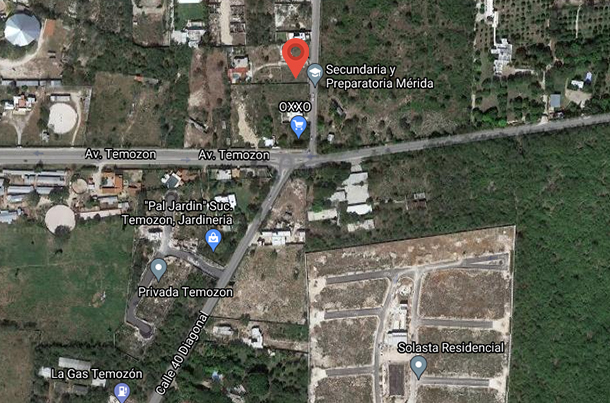 